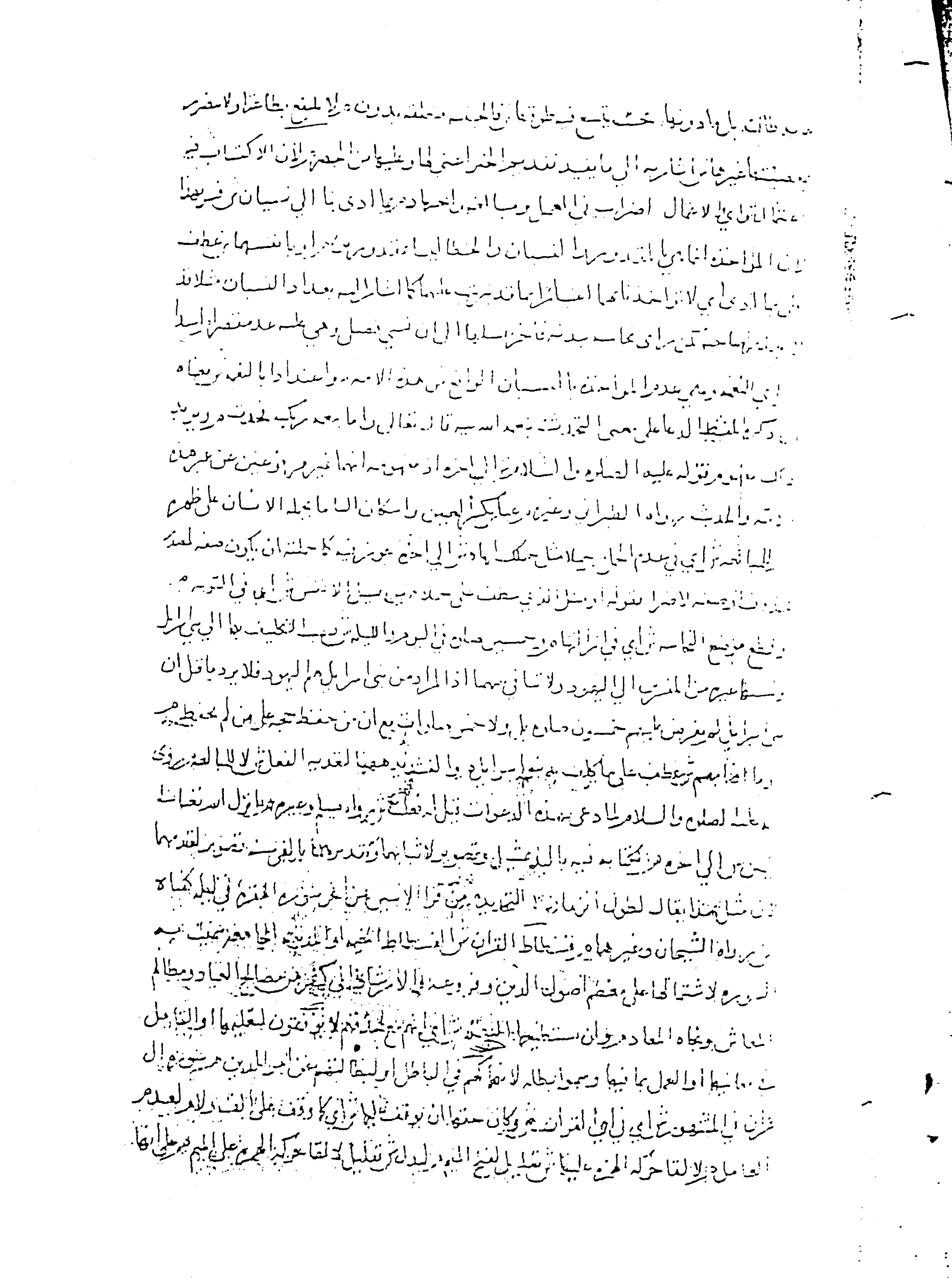 صورة الصفحة الأولى من سورة آل عمران من النسخة- ج-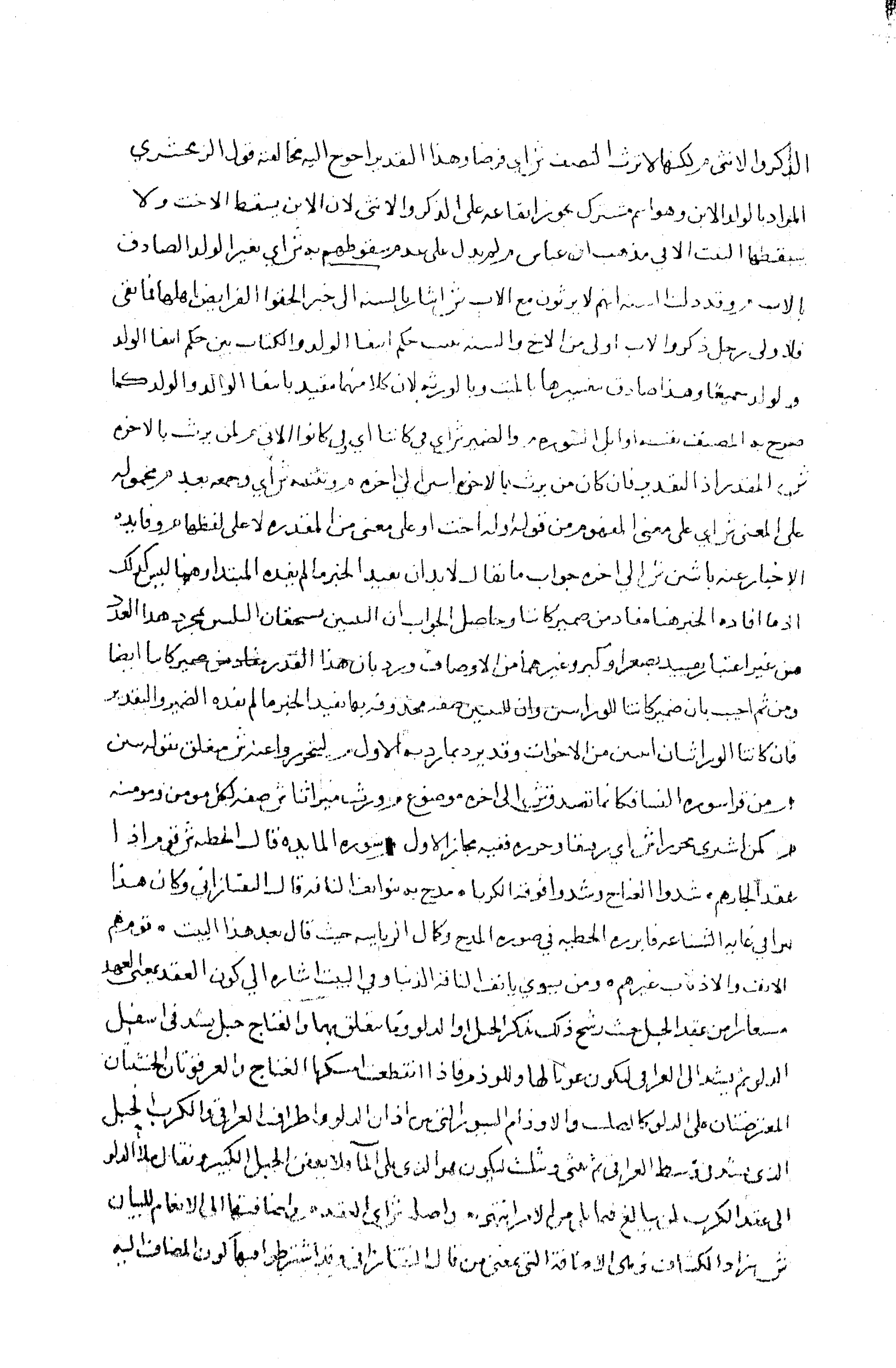 صورة الصفحة الأخيرة من سورة النساءمن النسخة- ج-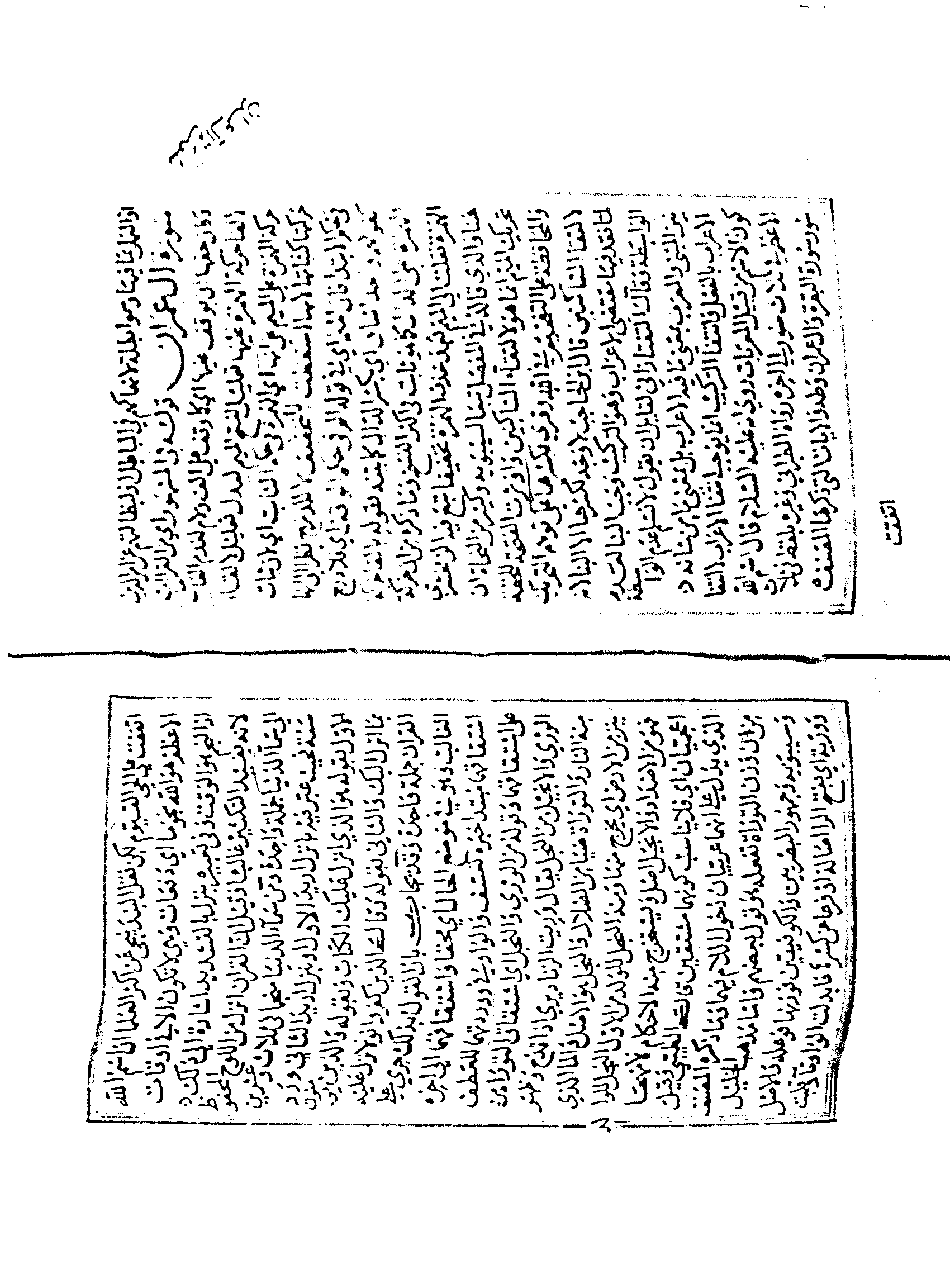 صورة الورقة الأولى من سورة آل عمراننسخة- أ-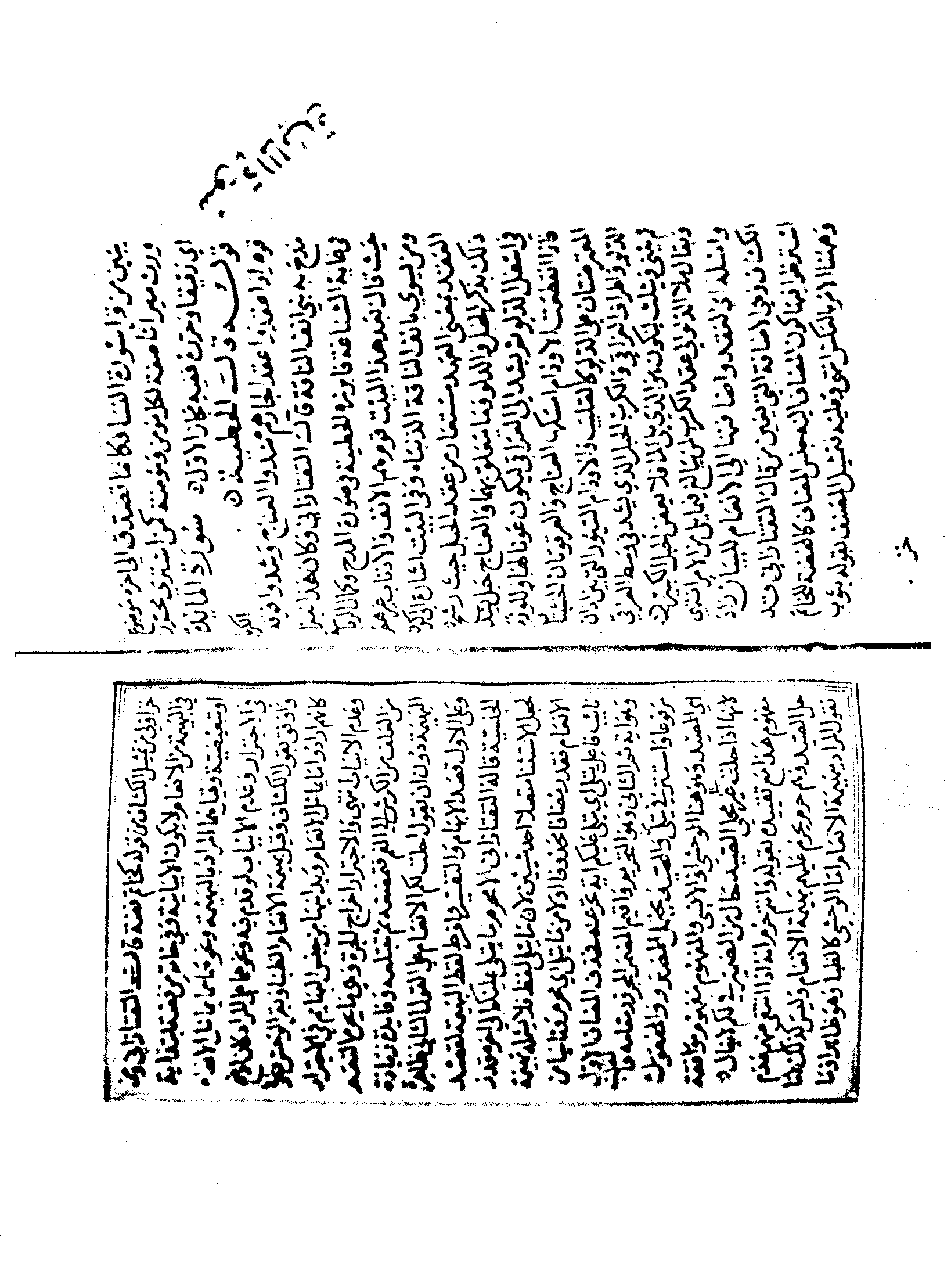 صورة الورقة الأخيرة من سورة النساءالنسخة- أ-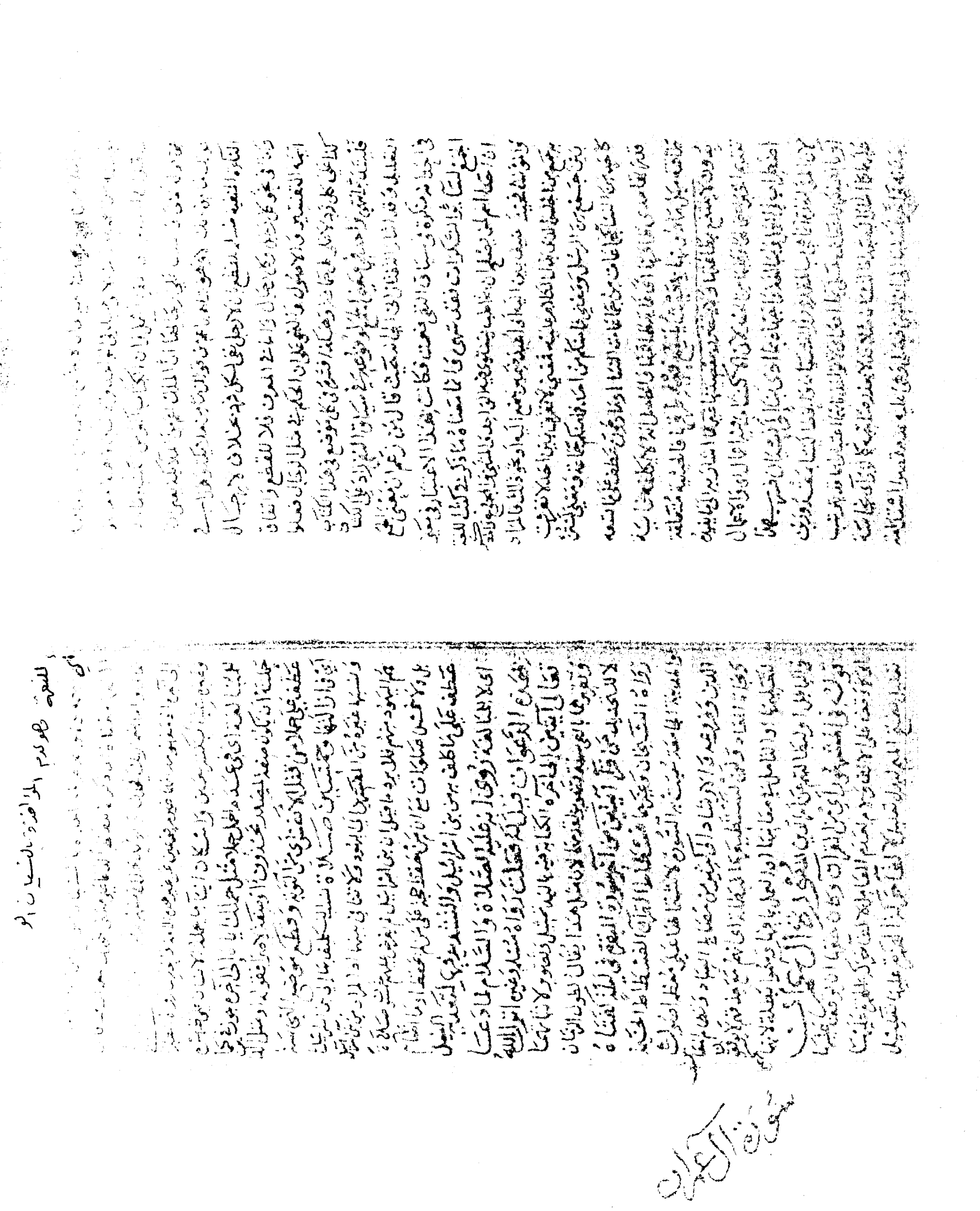 صورة الورقة الأولى من سورة آل عمراننسخة- د-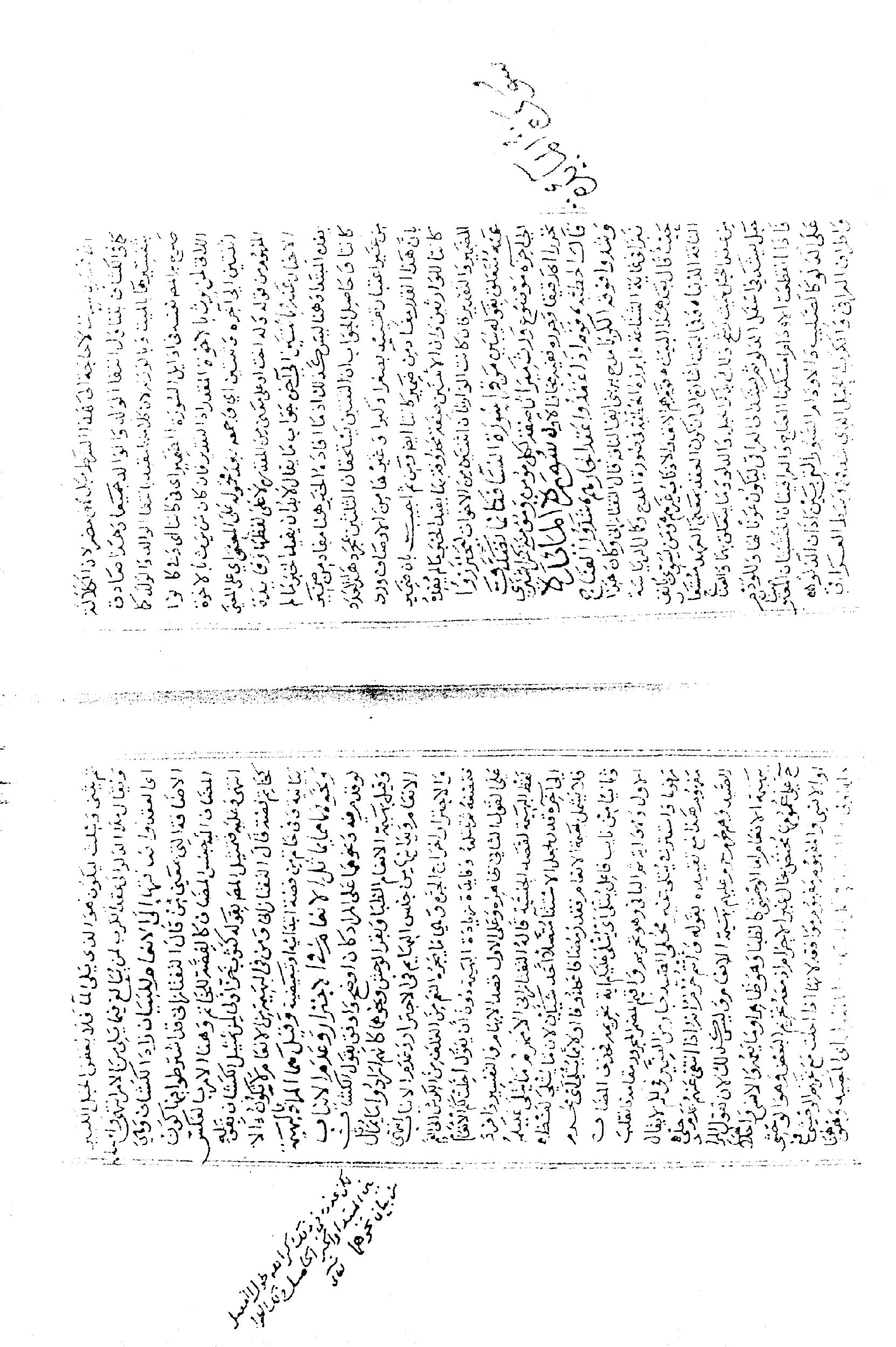 صورة الورقة الأخيرة من سورة النساءنسخة- د-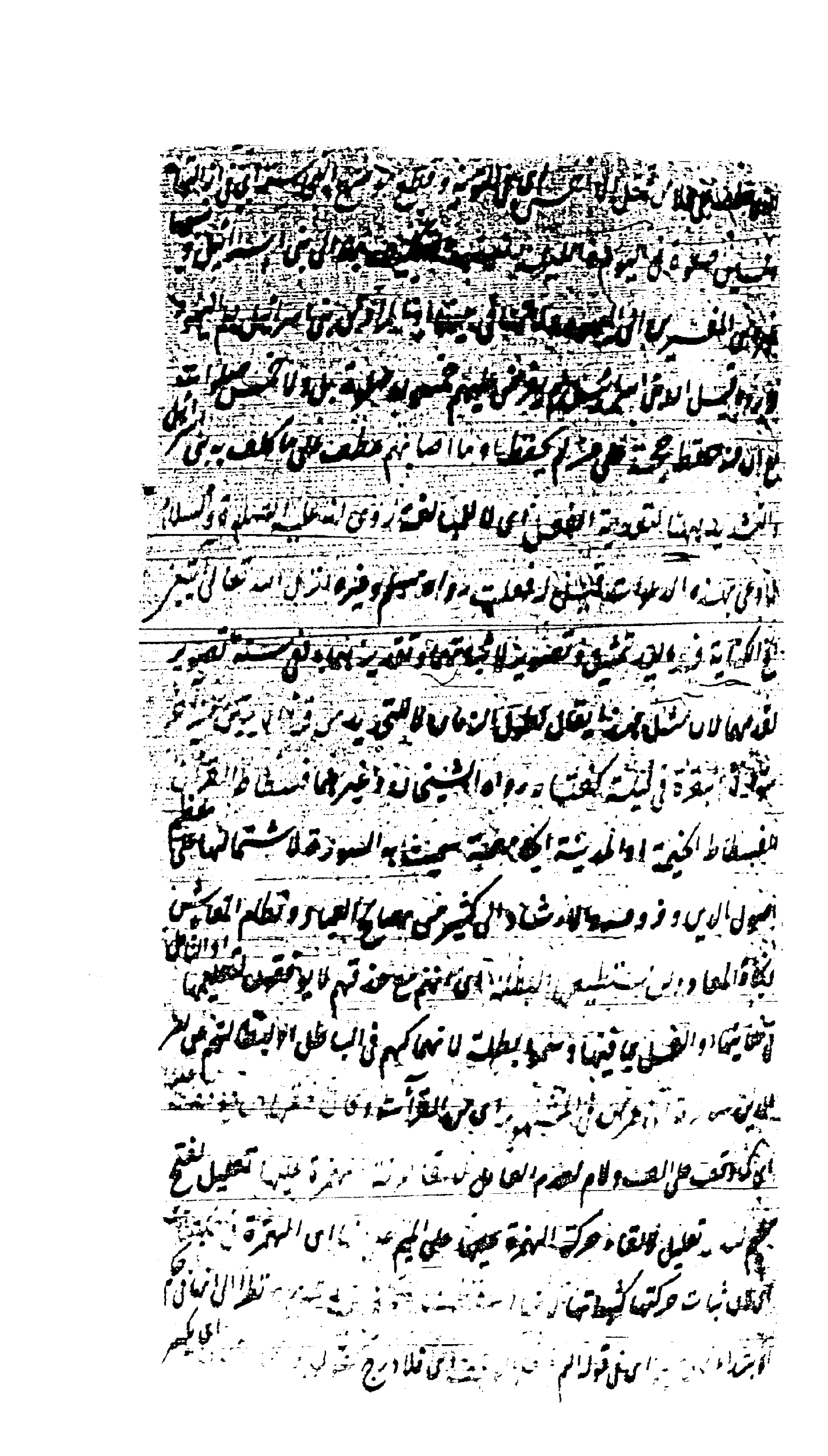 صورة الصفحة الأولى من سورة آل عمراننسخة- ب-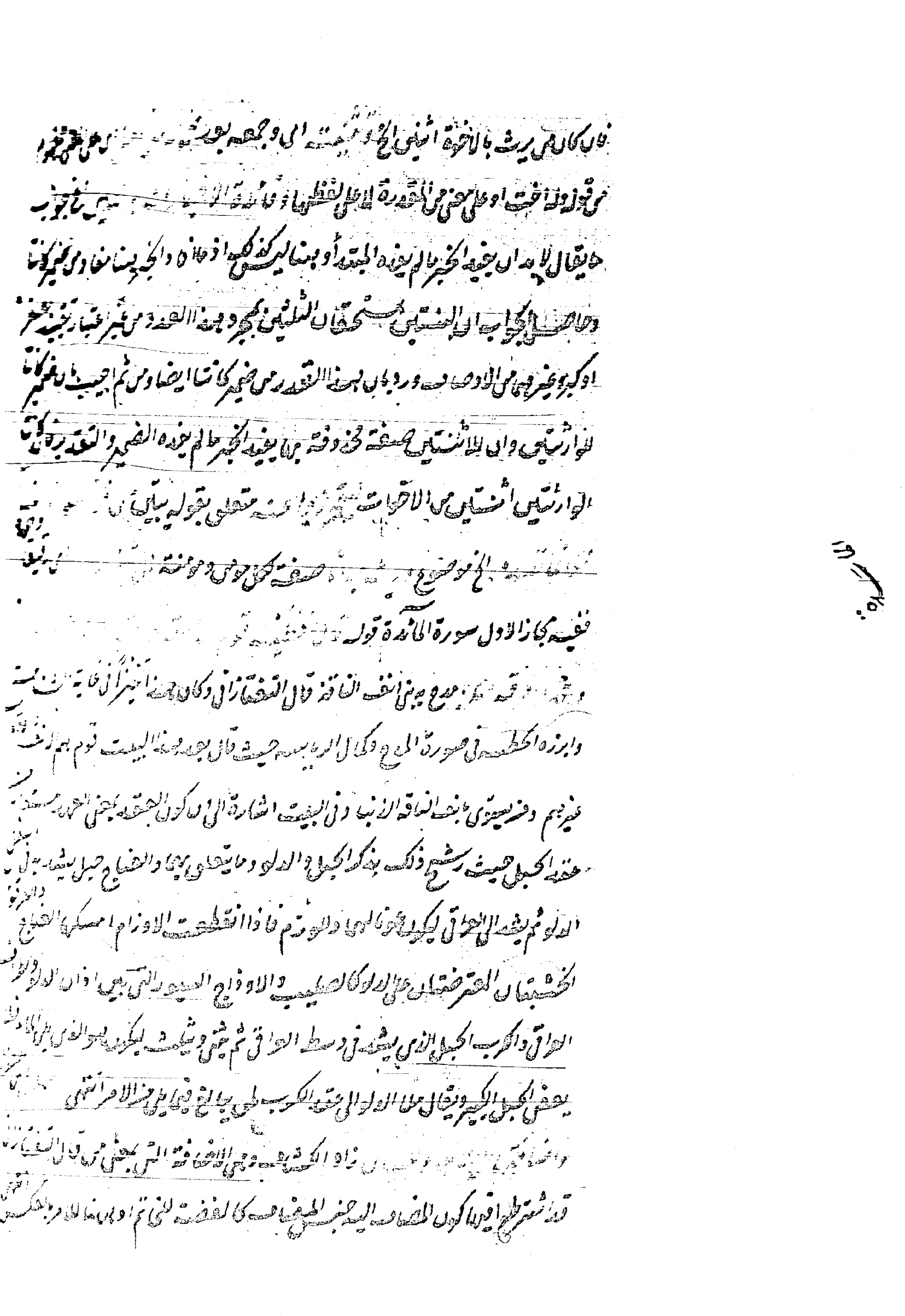 صورة الصفحة الأخيرة من سورة النساءالنسخة- ب-